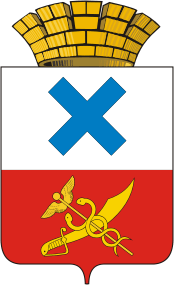 ПОСТАНОВЛЕНИЕадминистрации Муниципального образованиягород Ирбитот   7  октября 2020  года   №  1533 - ПАг. ИрбитО внесении изменений в постановление администрации Муниципального образования город Ирбит от 21 августа 2017 года № 1447 «Об утверждении правил определения начальной цены предмета аукциона на право заключения договоров аренды земельных участков и определения размера начальной цены предмета аукциона на право заключения договоров аренды земельных участков »  В целях приведения в соответствие с действующим законодательством Правил определения начальной цены предмета аукциона на право заключения договоров аренды земельных участков и порядка определения размера начальной цены предмета аукциона на право заключения договоров аренды земельных участков, утвержденных постановлением администрации Муниципального образования  город Ирбит от 21 августа 2017 года № 1447 «Об утверждении правил определения начальной цены предмета аукциона на право заключения договоров аренды земельных участков и определения размера начальной цены предмета аукциона на право заключения договоров аренды земельных участков»,  администрация Муниципального образования город ИрбитПОСТАНОВЛЯЕТ:1. Внести изменения в постановление администрации Муниципального образования город Ирбит от 21 августа 2017 года № 1447 «Об утверждении правил определения начальной цены предмета аукциона на право заключения договоров аренды земельных участков и определения размера начальной цены предмета аукциона на право заключения договоров аренды земельных участков», исключив в  пунктах 6 и 7  приложения № 1 «Правила определения начальной цены предмета аукциона на право заключения договоров аренды земельных участков» слова: «или ведения дачного хозяйства».  2. Отделу организационной работы и документообеспечения администрации Муниципального образования город Ирбит (И.В. Панкрашкина) организовать размещение настоящего постановления на официальном информационном интернет-портале администрации Муниципального образования город Ирбит и опубликовать настоящее постановление в ирбитской  общественно-политической газете  «Восход».3.  Контроль за  исполнением   настоящего  постановления   возложить   на  заместителя главы Муниципального образования город Ирбит                   Н.В. Волкову.Глава Муниципального образования город Ирбит                                                                           Н.В. Юдин